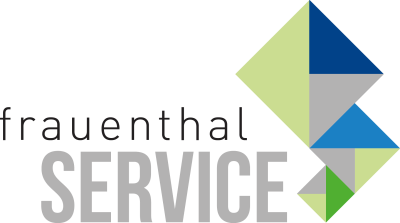 PRESSEINFORMATIONWien, im Juni 2020ALVA AQUA
Jetzt wird’s bunt Darf´s heute was Besonderes sein? Farbige Produkte setzen Akzente im Bad und immer mehr Konsumenten suchen dieses gewisse Extra. Bei ALVA AQUA wird es daher 2020 noch bunter.Fans wissen, ALVA AQUA-Produkte sind immer ein Highlight. Wer aber heuer ein ALVA-Bad abseits von Chrom und Weiß sucht, wird besonders schnell fündig.Ausgewählte Produkte in der Steel-, Red- und Black-Line gibt es 2020 neben der Serie Aura für Armaturen und Ausstattung, jetzt auch zusätzlich bei den Thermostaten der Serie Ora und den Duschsystemen der Serie Spa. Die LED-Handbrause Varia und der Era LED-Strahlregler sorgen mit ihren Farbintervallen für magisches Badvergnügen. Dass es ALVA AQUA Badmöbel in vielen Frontfarben gibt, ist ja schon lange kein Geheimnis mehr. Bei so viel Auswahl, findet jeder seine Wunschoptik, von dezent bis auffallend. Die beliebte Duschrinne Aura ist ab sofort auch in Schwarz erhältlich. Sehr cool und dabei sehr günstig. Dazu passend oder als spannender Kontrapunkt gibt es alle Aura Designheizkörper in 6 Sonderfarben.Mit ALVA AQUA gelingt jedes Bad, ob klassisch oder stylisch bunt. Jetzt neuen Katalog anfordern. www.alva-haustechnik.atwww.frauenthal-service.at
Frauenthal Handel Gruppe / SHT / ÖAG / Kontinentale
Constantin Otto Wollenhaupt, M.A.
Bereichsleiter Marketing, Frauenthal Handel Gruppe
M: +43 664 88526420
Constantin.WOLLENHAUPT@fts.atMag. Nina Schön
Marketing, Frauenthal Service AG
T: +43 5 07 80 1 331
nina.SCHOEN@fts.at